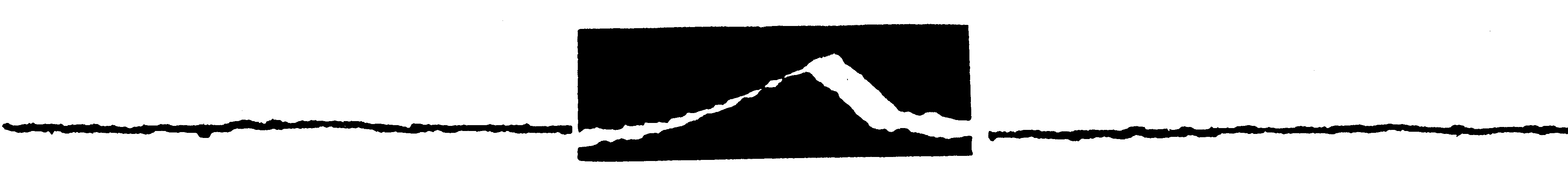 Big Sky Owners AssociationBoard of Directors Meeting - Friday, July 21st, 2017 – 9AMBSOA Board RoomAgenda                                        Agenda ItemPresenterActionMembership Forum:  Call to OrderMay  19th & June 1st, 2017 MinutesFinance and Audit CommitteeMay and June FinancialsReceivables/Assessment CorrespondenceLien Request:  NoneCollection Request:  NoneReallocate Funds to Restricted/Reserve Accts.New Members ListMay and June Staff ReportChairman’s ReportOld BusinessBSOA Ponds Subcommittee Reporta.    DNRC Application UpdateLittle Coyote Corridor Committee a.    BSOA Committee RepresentativesAnnual Meeting Ballot Packet Updatea.   BSOA & BSAC Candidate Updateb.   Directors Term Limits Updatec.   Election Ballotd.   Meeting Presentationse.   Community Interest Tables, InviteesNew BusinessNew Project Proposal:  Crail Canyon LoopLMR 2018 Season Pass Agreement & PricingCommittee ReportsExecutive Committee –Legal Committee – Review: Term Limits; What Constitutes BSOA Membership: Review: New Weed Spray Applicator Contract; Tort Claim; Bylaws Interpretation regarding NC Procedures Nominations Committee – June NC Meeting, Board Vote for NC RecommendationsBSCOBSACOther - Next Board Meeting:  Sept. 1st ?, Time of Day ?AdjournJohn Loomis, ChairJohn Loomis, ChairKevin Frederick, TreasurerSuzan Scott, StaffJohn Loomis, ChairKevin Frederick, SubcommitteeKevin Frederick, SubcommitteeEric Ossorio, DirectorEric Ossorio, DirectorSuzan Scott, StaffSuzan Scott, StaffJohn Loomis, ChairSuzan Scott, StaffSuzan Scott, StaffJohn Loomis, ChairKevin Frederick, DirectorEric Ossorio, SecretaryBarb Rooney, DirectorGail Young, DirectorJohn Loomis, ChairJohn Loomis, Chair----ApproveApproveAcceptAcceptDiscussDiscussDiscussReportReportDiscussDiscussDiscussDiscussDiscussDiscussApproveApproveReportReportReportReportReport  --  --